I. MỤC TIÊU1. Về kiến thức: Kiểm tra, đánh giá kiến thức của học sinh về: Trình bày thông tin ở dạng bảng, thuật toán và các cấu trúc điểu khiển.2. Về năng lực:   - Năng lực chung: Tư duy, giải quyết vấn đề.        - Năng lực chuyên biệt: Hình thành kĩ năng định dạng văn bản và trình bày thông tin ở dạng bảng, xác định được đầu vào đầu ra của thuật toán, cách biểu diễn thuật toán và một số cấu trúc điều khiển. 3. Phẩm chất:- Tự tin, chủ động, nghiêm túc trong quá trình làm bài.II. KHUNG MA TRẬN VÀ BẢNG ĐẶC TẢ ĐỀ KIỂM TRA - Thời điểm kiểm tra: kiểm tra học kì II sau khi kết thúc nội dung Bài 16 - Các cấu trúc điều khiển.- Thời gian làm bài: 45 phút.- Hình thức kiểm tra:  Kết hợp giữa trắc nghiệm và tự luận (tỉ lệ 50% trắc nghiệm, 50% tự luận).- Cấu trúc: + Mức độ đề: 40% nhận biết- 30% thông hiểu- 20% vận dụng - 10% vận dụng cao+ Phần trắc nghiệm: 5,0 điểm, (gồm 20 câu hỏi: nhận biết: 16 câu, thông hiểu: 4 câu), mỗi câu 0,25 điểm; + Phần tự luận: 5,0 điểm (Thông hiểu: 2,0  điểm; Vận dụng: 2,0 điểm; Vận dụng cao: 1,0 điểm).III. NỘI DUNG ĐỀ THI (đính kèm trang sau)IV. HƯỚNG DẪN CHẤM VÀ BIỂU ĐIỂM (đính kèm trang sau)MA TRẬN ĐỀ THI HỌC KÌ II MÔN TIN 6BẢNG ĐẶC TẢ ĐỀ KIỂM TRA HỌC KỲ II MÔN TIN 6I. Trắc nghiệm (5 điểm): Học sinh tô kín đáp án bằng bút chì cho các câu hỏi sau vào phiếu làm bàiCâu 1: Bạn Lan đã nhập số hàng và số cột như hình bên dưới để tách một ô thành nhiều ô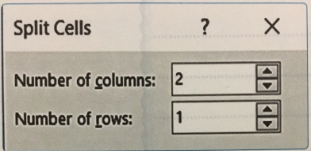 A. 2 cột, 2 hàng				B. 1 cột, 2 hàngC. 1 cột, 1 hàng				D. 2 cột, 1 hàngCâu 2: Sử dụng lệnh Insert/Table rồi dùng chuột kéo thả để chọn số hàng và số cột thì số cột, số hàng tối đa có thể tạo được làA. 10 cột, 10 hàngB. 10 cột, 8 hàngC. 8 hàng, 8 cộtD. 8 cột, 10 hàngCâu 3: Muốn xóa bảng, sau khi chọn cả bảng, em nháy chuột phải vào ô bất kì trong bảng rồi chọn lệnh nào?A. Delete RowsB. Delete TableC. Delete ColumnsD. Delete CellsCâu 4: Nhu cầu xử lí thông tin dạng bảng làA. dễ so sánh    			B. dễ in ra giấyC. dễ học hỏi    			D. dễ di chuyểnCâu 5: Sơ đồ khối của thuật toán là gì?A. Một sơ đồ gồm các hình khối, mũi tên chỉ hướng thực hiện từng bước của thuật toánB. Một ngôn ngữ lập trình bậc caoC. Cách thức mô tả bài toán bằng  ngôn ngữ tự nhiênD. Một biểu đồ hình cộtCâu 6: Thuật toán là gì?A. Các mô hình và xu hướng được sử dụng để giải quyết vấn đềB. Một dãy các chỉ dẫn từng bước để giải quyết vấn đềC. Một ngôn ngữ lập trình bậc caoD. Một thiết bị phần cứng lưu trữ dữ liệuCâu 7: Thuật toán có thể được mô tả bằngA. ngôn ngữ viếtB. ngôn ngữ kí hiệuC. ngôn ngữ logic toán họcD. ngôn ngữ tự nhiên (liệt kê) và sơ đồ khốiCâu 8: Trong cách mô tả thuật toán bằng sơ đồ khối, hình elip có nghĩa là?A. Bắt đầu hoặc Kết thúcB. Đầu vào hoặc Đầu raC. Bước xử líD. Chỉ hướng thực hiện tiếp theoCâu 9: “Thuật toán tìm số lớn hơn trong hai số a, b”, đầu ra làA. hai số a, b					B. số lớn hơnC. số bé hơn					D. số bằng nhauCâu 10: Trong thuật toán gấp hình trò chơi Đông - Tây - Nam - Bắc, đầu vào là gì?A. Các bước gấp B. Tờ giấyC. Tờ giấy hình vuôngD. Mô hình của trò chơi sau khi gấpCâu 11 : Đâu là một thuật toán?A. Một bản nhạc hayB. Một bức tranh đầy màu sắcC. Một bản hướng dẫn các bước làm bánh flanD. Một bài thơ lục bátCâu 12:  Mục đích của sơ đồ khối là gì?A. Để mô tả chi tiết một chương trìnhB. Để mô tả các chỉ dẫn cho máy tính “hiểu" về thuật toánC. Để mô tả các chỉ dẫn cho con người hiểu về thuật toánD. Để chỉ dẫn cho máy tính thực hiện thuật toánCâu 13: Cấu trúc rẽ nhánh có mấy loại?A. 1B. 2C. 3D. 4Câu 14: Ba cấu trúc điều khiển cơ bản để mô tả thuật toán là gì?A. Tuần tự, rẽ nhánh và lặp                   B. Tuần tự, rẽ nhánh và gánC. Rẽ nhánh, lặp và gán                           D. Tuần tự, lặp và gánCâu 15: Cấu trúc tuần tự là gì?A. Là cấu trúc xác định thứ tự dữ liệu được lưu trữ.B. Là cấu trúc xác định thứ tự các bước được thực hiệnC. Là cấu trúc lựa chọn bước thực hiện tiếp theoD. Là cấu trúc xác định số lần lặp lại một số bước của thuật toánCâu 16: Sơ đồ dưới đây là sơ đồ khối biểu diễn cấu trúc gì?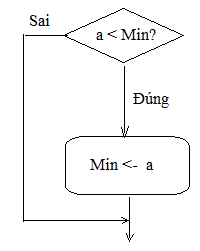 A. Tuần tựB. Rẽ nhanh dạng thiếuC. Rẽ nhánh đầy đủD. LặpCâu 17: “Nếu trời không mưa thì em đi đá bóng” có chứa cấu trúc nào?A. Cấu trúc tuần tựB. Cấu trúc nhánh dạng thiếuC. Cấu trúc nhánh dạng đủD. Cấu trúc lặpCâu 18: “Nếu bạn Hoa ốm phải nghỉ học, em sẽ chép bài giúp bạn" thể hiện cấu trúc điều khiển nào?A. Cấu trúc rẽ nhánh dạng đủB. Cấu trúc rẽ nhánh dạng thiếuC. Cấu trúc lặp                                      D. Cấu trúc tuần tựCâu 19: Trong cấu trúc lặp bao giờ cũng cóA. khâu đặt điều kiện rẽ nhánhB. khâu kiểm tra điều kiện kết thúc quá trình lặpC. khâu kết thúc tuần tựD. khâu kiểm tra điều kiện rẽ nhánhCâu 20: Bạn Hải đã viết một chương trình điều khiển chú mèo di chuyển liên tục trên sân khấu cho đến khi chạm phải chú chó. Bạn Hải nên dùng loại cấu trúc điều khiển nào để thực hiện yêu cầu di chuyển liên tục của chú mèo?A. Cấu trúc rẽ nhánh dạng đủB. Cấu trúc rẽ nhánh dạng thiếuC. Cấu trúc lặp                                         D. Cấu trúc tuần tựII. Tự luận (5 điểm)Câu 21 (2 điểm): Thuật toán là gì? Trình bày các thành phần chính của thuật toán?Câu 22 (2 điểm): Bản tin sau đây nói về kết quả thực hiện phong trào đọc sách của học sinh khối 6:Em hãy tạo một bảng để trình bày cô đọng nội dung của bản tin trên.Câu 23 (1 điểm): Phân biệt cấu trúc lặp với số lần biết trước và chưa biết trước?I. Trắc nghiệm (5 điểm): Hãy ghi đáp án đúng vào phiếu bài làmCâu 1: Muốn xóa bảng, sau khi chọn cả bảng, em nháy chuột phải vào ô bất kì trong bảng rồi chọn lệnh nào?	A. Delete Rows	B. Delete Columns	C. Delete Table	D. Delete CellsCâu 2: Sơ đồ dưới đây là sơ đồ khối biểu diễn cấu trúc gì?	A. Rẽ nhanh dạng thiếu	B. Lặp	C. Rẽ nhánh đầy đủ	D. Tuần tựCâu 3: Đâu là một thuật toán?	A. Một bản nhạc hay	B. Một bài thơ lục bát	C. Một bản hướng dẫn các bước làm bánh flan	D. Một bức tranh đầy màu sắcCâu 4: Thuật toán là gì?	A. Một dãy các chỉ dẫn từng bước để giải quyết vấn đề	B. Các mô hình và xu hướng được sử dụng để giải quyết vấn đề	C. Một ngôn ngữ lập trình bậc cao	D. Một thiết bị phần cứng lưu trữ dữ liệuCâu 5: “Thuật toán tìm số lớn hơn trong hai số a, b”, đầu ra là	A. hai số a, b	B. số bé hơn	C. số bằng nhau	D. số lớn hơnCâu 6: “Nếu bạn Hoa ốm phải nghỉ học, em sẽ chép bài giúp bạn" thể hiện cấu trúc điều khiển nào?	A. Cấu trúc rẽ nhánh dạng thiếu	B. Cấu trúc lặp	C. Cấu trúc rẽ nhánh dạng đủ	D. Cấu trúc tuần tựCâu 7: Bạn Hải đã viết một chương trình điều khiển chú mèo di chuyển liên tục trên sân khấu cho đến khi chạm phải chú chó. Bạn Hải nên dùng loại cấu trúc điều khiển nào để thực hiện yêu cầu di chuyển liên tục của chú mèo?	A. Cấu trúc rẽ nhánh dạng đủ	B. Cấu trúc tuần tự	C. Cấu trúc lặp	D. Cấu trúc rẽ nhánh dạng thiếuCâu 8: Trong thuật toán gấp hình trò chơi Đông - Tây - Nam - Bắc, đầu vào là gì?	A. Mô hình của trò chơi sau khi gấp	B. Tờ giấy	C. Tờ giấy hình vuông	D. Các bước gấpCâu 9: Thuật toán có thể được mô tả bằng	A. ngôn ngữ kí hiệu	B. ngôn ngữ tự nhiên (liệt kê) và sơ đồ khối	C. ngôn ngữ viết	D. ngôn ngữ logic toán họcCâu 10: Sơ đồ khối của thuật toán là gì?	A. Cách thức mô tả bài toán bằng  ngôn ngữ tự nhiên	B. Một biểu đồ hình cột	C. Một ngôn ngữ lập trình bậc cao	D. Một sơ đồ gồm các hình khối, mũi tên chỉ hướng thực hiện từng bước của thuật toánCâu 11: Sử dụng lệnh Insert/Table rồi dùng chuột kéo thả để chọn số hàng và số cột thì số cột, số hàng tối đa có thể tạo được là	A. 8 hàng, 8 cột	B. 8 cột, 10 hàng	C. 10 cột, 8 hàng	D. 10 cột, 10 hàngCâu 12: Nhu cầu xử lí thông tin dạng bảng là	A. dễ học hỏi	B. dễ in ra giấy	C. dễ so sánh	D. dễ di chuyểnCâu 13: Cấu trúc rẽ nhánh có mấy loại?	A. 4	B. 1	C. 3	D. 2Câu 14: Cấu trúc tuần tự là gì?	A. Là cấu trúc lựa chọn bước thực hiện tiếp theo	B. Là cấu trúc xác định số lần lặp lại một số bước của thuật toán	C. Là cấu trúc xác định thứ tự các bước được thực hiện	D. Là cấu trúc xác định thứ tự dữ liệu được lưu trữ.Câu 15: Bạn Lan đã nhập số hàng và số cột như hình bên dưới để tách một ô thành nhiều ô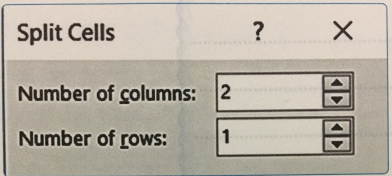 	A. 2 cột, 1 hàng	B. 1 cột, 2 hàng	C. 2 cột, 2 hàng	D. 1 cột, 1 hàngCâu 16: Trong cách mô tả thuật toán bằng sơ đồ khối, hình elip có nghĩa là?	A. Đầu vào hoặc Đầu ra	B. Bước xử lí	C. Chỉ hướng thực hiện tiếp theo	D. Bắt đầu hoặc Kết thúcCâu 17: Mục đích của sơ đồ khối là gì?	A. Để mô tả các chỉ dẫn cho máy tính “hiểu" về thuật toán	B. Để mô tả chi tiết một chương trình	C. Để mô tả các chỉ dẫn cho con người hiểu về thuật toán	D. Để chỉ dẫn cho máy tính thực hiện thuật toánCâu 18: “Nếu trời không mưa thì em đi đá bóng” có chứa cấu trúc nào?	A. Cấu trúc nhánh dạng đủ	B. Cấu trúc nhánh dạng thiếu	C. Cấu trúc tuần tự	D. Cấu trúc lặpCâu 19: Trong cấu trúc lặp bao giờ cũng có	A. khâu kết thúc tuần tự	B. khâu kiểm tra điều kiện rẽ nhánh	C. khâu kiểm tra điều kiện kết thúc quá trình lặp	D. khâu đặt điều kiện rẽ nhánhCâu 20: Ba cấu trúc điều khiển cơ bản để mô tả thuật toán là gì?	A. Rẽ nhánh, lặp và gán	B. Tuần tự, rẽ nhánh và gán	C. Tuần tự, lặp và gán	D. Tuần tự, rẽ nhánh và lặpII. Tự luậnCâu 21 (2 điểm): Thuật toán là gì? Trình bày các thành phần chính của thuật toán?Câu 22 (2 điểm): Bản tin sau đây nói về kết quả thực hiện phong trào đọc sách của học sinh khối 6:Em hãy tạo một bảng để trình bày cô đọng nội dung của bản tin trên.Câu 23 (1 điểm): Phân biệt cấu trúc lặp với số lần biết trước và chưa biết trước?I. PHẦN TRẮC NGHIỆM (5 điểm): II. PHẦN TỰ LUẬN:PHÒNG GD & ĐT QUẬN LONG BIÊNTRƯỜNG THCS THANH AMNĂM HỌC 2022 - 2023ĐỀ KIỂM TRA HỌC KÌ IIMÔN: TIN 6Ngày thi: 27/04/2023Thời gian làm bài: 45 phút(Đề thi có 2 trang)TTNội dungkiến thức/kĩ năngĐơn vịkiến thức/ kĩ năngSố câu hỏi theo mức độ nhận thứcSố câu hỏi theo mức độ nhận thứcSố câu hỏi theo mức độ nhận thứcSố câu hỏi theo mức độ nhận thứcSố câu hỏi theo mức độ nhận thứcSố câu hỏi theo mức độ nhận thứcSố câu hỏi theo mức độ nhận thứcSố câu hỏi theo mức độ nhận thứcTổngTổngTổng%TổngTTNội dungkiến thức/kĩ năngĐơn vịkiến thức/ kĩ năngNhận biếtNhận biếtThông hiểuThông hiểuVận dụngVận dụngVận dụng caoVận dụng caoSố câuSố câuĐiểm%TổngTTNội dungkiến thức/kĩ năngĐơn vịkiến thức/ kĩ năngTNTLTNTLTNTLTNTLTNTLĐiểm%Tổng1Ứng dụng tin học1.1: Trình bày thông tin dạng bảng41413302Giải quyết vấn đề với sự trợ giúp của máy tính2.1: Thuật toán621814402Giải quyết vấn đề với sự trợ giúp của máy tính2.2: Các cấu trúc điều khiển62181330TổngTổng16411120310100Tỉ lệ %Tỉ lệ %40403030202010105050100Tỉ lệ chungTỉ lệ chung70%70%70%70%30%30%30%30%100%100%TTNội dung kiến thức/ kĩ năngĐơn vị kiến thức/ kĩ năngMức độ kiến thức, kĩ năngcần kiểm tra, đánh giáSố câu hỏiSố câu hỏiVị trí câu hỏiVị trí câu hỏiTTNội dung kiến thức/ kĩ năngĐơn vị kiến thức/ kĩ năngMức độ kiến thức, kĩ năngcần kiểm tra, đánh giáTNTLTNTL1Ứng dụng tin học Nhận biết- Các thao tác cơ bản trên bảng tính: Tạo bảng, chèn, xóa … 4C1-41Ứng dụng tin học Vận dụng- Trình bày cô đọng thông tin trên bảng2C5,6C212Giải quyết vấn đề với sự trợ giúp của máy tínhNhận biết - Khái niệm và thành phần của thuật toán- Các cách mô tả thuật toán6C7-122Giải quyết vấn đề với sự trợ giúp của máy tínhNhận biết - Các loại cấu trúc điều khiển4C13-C162Giải quyết vấn đề với sự trợ giúp của máy tínhThông hiểu- Xác định được cấu trúc rẽ nhánh2C17,182Giải quyết vấn đề với sự trợ giúp của máy tínhThông hiểu- Xác định được cấu trúc lặp21C19,20C222Giải quyết vấn đề với sự trợ giúp của máy tínhVận dụng cao- Phân biệt cấu trúc lặp với số lần biết trước và chưa biết trước1C23TổngTổngTổngTổng203PHÒNG GD & ĐT QUẬN LONG BIÊNTRƯỜNG THCS THANH AMNĂM HỌC 2022 - 2023MÃ ĐỀ: Tin6-HKII-01ĐỀ KIỂM TRA HỌC KÌ IIMÔN: TIN 6Ngày thi: 27/04/2023Thời gian làm bài: 45 phút(Đề thi có 2 trang)Bản tin “Phong trào đọc sách”Trong những năm gần đây, số học sinh khối 6 của nhà trường yêu thích đọc sách đã tăng lên rõ rệt. kết quả khảo sát năm 2019 cho thấy, số học sinh yêu thích đọc sách là 140 em, chiếm 58%. Số liệu này của các năm 2020 và 2021 lần lượt là 148 em ( chiếm 62%) và 188 em ( chiếm 78%). Phong trào đọc sách đang ngày càng được nhiều học sinh tích cực hưởng ứng.PHÒNG GD & ĐT QUẬN LONG BIÊNTRƯỜNG THCS THANH AMNĂM HỌC 2022 - 2023MÃ ĐỀ: Tin6-HKII-02ĐỀ KIỂM TRA HỌC KÌ IIMÔN: TIN 6Ngày thi: 27/04/2023Thời gian làm bài: 45 phút(Đề thi có 2 trang)Bản tin “Phong trào đọc sách”Trong những năm gần đây, số học sinh khối 6 của nhà trường yêu thích đọc sách đã tăng lên rõ rệt. kết quả khảo sát năm 2019 cho thấy, số học sinh yêu thích đọc sách là 140 em, chiếm 58%. Số liệu này của các năm 2020 và 2021 lần lượt là 148 em ( chiếm 62%) và 188 em ( chiếm 78%). Phong trào đọc sách đang ngày càng được nhiều học sinh tích cực hưởng ứng.PHÒNG GD & ĐT QUẬN LONG BIÊN
TRƯỜNG THCS THANH AMNĂM HỌC 2022 - 2023HD CHẤM ĐỀ KIỂM TRA HỌC HỌC KÌ II
MÔN: TIN HỌC LỚP 6
Ngày thi: 27/04/2023
Mã đềCâu101102103104201202203204Câu 1BDACADABCâu 2CAABADBBCâu 3CDABDABCCâu 4CDBDCBAACâu 5CCCDAACCCâu 6CDCDBBDBCâu 7CABBBADBCâu 8ABDDACAACâu 9DDAACCCDCâu 10DDCBDDCBCâu 11DBBBAACCCâu 12ADDDCBCDCâu 13DADDACADCâu 14BADBABCDCâu 15BDACCADDCâu 16CABDBBCACâu 17BDBDCDDACâu 18ADABCBACCâu 19CDABBCDBCâu 20BCDDBCCBNội dungHướng dẫn chấmĐiểmCâu 21(2đ)Thuật toán là một dãy các chỉ dẫn rõ ràng, có trình tự sao cho khi thực hiện những chỉ dẫn này người ta giải quyết được những vấn đề hoặc nhiệm vụ đã cho.Các thành phần chính của thuật toán gồm:+ Các thông tin đầu vào(Input)+ Các thông tin đầu ra (Output)1 đ1đCâu 22(2đ)2đCâu 23(1đ)Câu lệnh lặp với số lần biết trước :– Đã biết trước số lần lặp– Điều kiện là 1 giá trị của 1 biến đếm có giá trị nguyênCâu lệnh lặp với số lần chưa biết trước :– Chưa biết trước số lần lặp– Điều kiện tổng quát hơn, có thể là kiểm tra của 1 giá trị có thực, cũng có thể là 1 điều kiện tổng quát khác.0,5đ0,5đBGH duyệtLê Thị Ngọc AnhTổ/Nhóm CM duyệtNguyễn Thế MạnhGV ra đềNguyễn Thị Nhàn